В соответствии с бюджетным законодательством Российской Федерации, постановлением Администрации Истоминского сельского поселения от 09.06.2022 № 135 «Об утверждении Порядка разработки, реализации и оценки эффективности муниципальных программ Истоминского сельского поселения»,-Утвердить отчет об исполнении плана реализации муниципальной программы «Энергоэффективность» Истоминского сельского поселения за 2022 год и эффективности использования финансовых средств согласно приложению к настоящему распоряжению.Настоящее распоряжение подлежит размещению на официальном сайте Администрации Истоминского сельского поселения и опубликованию в периодическом печатном издании Истоминского сельского поселения «Вестник».Контроль над выполнением распоряжения возложить на Заместителя Главы Администрации Истоминского сельского поселения Аракелян И.С.Глава Администрации Истоминского сельского поселения                                                Д.А. КудовбаПостановление вносит отдел по имущественным и земельных отношениям, ЖКХ, благоустройству,                                                                                                                                                                                                   архитектуре и предпринимательству                                                                                            Приложение к РаспоряжениюГлавы Администрации Истоминскогосельского поселенияот 23.01.2023. № 23Отчет об исполнении плана  реализации муниципальной программы: «Энергоэффективность"с 01.01.2022 г. по 31.12.2022 г.Пояснительная информация к вопросу «Об исполнении плана реализации муниципальной программы Истоминского сельского поселения «Энергоэффективность» за 2022 год»Муниципальная программа Истоминского сельского поселения Аксайского района «Энергоэффективность» (далее – муниципальная программа) утверждена постановлением Администрации Истоминского сельского поселения от 29.11.2018 № 269. На реализацию муниципальной программы в 2022 году предусмотрено средств бюджета  0,0 тыс. рублей. Муниципальная программа включает в себя следующие подпрограммы:Подпрограмма 1 – «Энергосбережение и повышение энергетической эффективности» (далее Подпрограмма 1);В соответствии с постановлением Администрации Истоминского сельского поселения от 09.06.2022 № 136 «Об утверждении методических рекомендаций по разработке и реализации муниципальных программ Истоминского сельского поселения», распоряжением Администрации Истоминского сельского поселения от 05.07.2022 № 139 утвержден план реализации муниципальной программы Истоминского сельского поселения «Энергоэффективность» на 2022 года. Финансирование основных мероприятий муниципальной программы в 2022 году не предусмотрено. В связи с тем, что денежные средства не были предусмотрены, достигнутых результатов нет. Глава администрации Истоминского сельского поселения                                                                          Д.А. Кудовба                                                                                                                                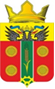 АДМИНИСТРАЦИЯ ИСТОМИНСКОГО СЕЛЬСКОГО ПОСЕЛЕНИЯ                         АКСАЙСКОГО РАЙОНА РОСТОВСКОЙ ОБЛАСТИРАСПОРЯЖЕНИЕАДМИНИСТРАЦИЯ ИСТОМИНСКОГО СЕЛЬСКОГО ПОСЕЛЕНИЯ                         АКСАЙСКОГО РАЙОНА РОСТОВСКОЙ ОБЛАСТИРАСПОРЯЖЕНИЕАДМИНИСТРАЦИЯ ИСТОМИНСКОГО СЕЛЬСКОГО ПОСЕЛЕНИЯ                         АКСАЙСКОГО РАЙОНА РОСТОВСКОЙ ОБЛАСТИРАСПОРЯЖЕНИЕАДМИНИСТРАЦИЯ ИСТОМИНСКОГО СЕЛЬСКОГО ПОСЕЛЕНИЯ                         АКСАЙСКОГО РАЙОНА РОСТОВСКОЙ ОБЛАСТИРАСПОРЯЖЕНИЕАДМИНИСТРАЦИЯ ИСТОМИНСКОГО СЕЛЬСКОГО ПОСЕЛЕНИЯ                         АКСАЙСКОГО РАЙОНА РОСТОВСКОЙ ОБЛАСТИРАСПОРЯЖЕНИЕАДМИНИСТРАЦИЯ ИСТОМИНСКОГО СЕЛЬСКОГО ПОСЕЛЕНИЯ                         АКСАЙСКОГО РАЙОНА РОСТОВСКОЙ ОБЛАСТИРАСПОРЯЖЕНИЕАДМИНИСТРАЦИЯ ИСТОМИНСКОГО СЕЛЬСКОГО ПОСЕЛЕНИЯ                         АКСАЙСКОГО РАЙОНА РОСТОВСКОЙ ОБЛАСТИРАСПОРЯЖЕНИЕАДМИНИСТРАЦИЯ ИСТОМИНСКОГО СЕЛЬСКОГО ПОСЕЛЕНИЯ                         АКСАЙСКОГО РАЙОНА РОСТОВСКОЙ ОБЛАСТИРАСПОРЯЖЕНИЕАДМИНИСТРАЦИЯ ИСТОМИНСКОГО СЕЛЬСКОГО ПОСЕЛЕНИЯ                         АКСАЙСКОГО РАЙОНА РОСТОВСКОЙ ОБЛАСТИРАСПОРЯЖЕНИЕАДМИНИСТРАЦИЯ ИСТОМИНСКОГО СЕЛЬСКОГО ПОСЕЛЕНИЯ                         АКСАЙСКОГО РАЙОНА РОСТОВСКОЙ ОБЛАСТИРАСПОРЯЖЕНИЕАДМИНИСТРАЦИЯ ИСТОМИНСКОГО СЕЛЬСКОГО ПОСЕЛЕНИЯ                         АКСАЙСКОГО РАЙОНА РОСТОВСКОЙ ОБЛАСТИРАСПОРЯЖЕНИЕ23.01.2023№2323х. Островскогох. Островскогох. Островскогох. Островскогох. Островскогох. Островскогох. Островскогох. Островскогох. Островскогох. Островскогох. Островского«Об утверждении отчета об исполнении плана реализации муниципальной программы Истоминского сельского поселения «Энергоэффективность» отчет за  2022 год»«Об утверждении отчета об исполнении плана реализации муниципальной программы Истоминского сельского поселения «Энергоэффективность» отчет за  2022 год»«Об утверждении отчета об исполнении плана реализации муниципальной программы Истоминского сельского поселения «Энергоэффективность» отчет за  2022 год»«Об утверждении отчета об исполнении плана реализации муниципальной программы Истоминского сельского поселения «Энергоэффективность» отчет за  2022 год»«Об утверждении отчета об исполнении плана реализации муниципальной программы Истоминского сельского поселения «Энергоэффективность» отчет за  2022 год»«Об утверждении отчета об исполнении плана реализации муниципальной программы Истоминского сельского поселения «Энергоэффективность» отчет за  2022 год»«Об утверждении отчета об исполнении плана реализации муниципальной программы Истоминского сельского поселения «Энергоэффективность» отчет за  2022 год»«Об утверждении отчета об исполнении плана реализации муниципальной программы Истоминского сельского поселения «Энергоэффективность» отчет за  2022 год»«Об утверждении отчета об исполнении плана реализации муниципальной программы Истоминского сельского поселения «Энергоэффективность» отчет за  2022 год»«Об утверждении отчета об исполнении плана реализации муниципальной программы Истоминского сельского поселения «Энергоэффективность» отчет за  2022 год»«Об утверждении отчета об исполнении плана реализации муниципальной программы Истоминского сельского поселения «Энергоэффективность» отчет за  2022 год»№ п/пНаименование основного мероприятия,контрольного события программыОтветственный 
 исполнитель  
  (заместитель руководителя ОИВ/ФИО)Результат реализации мероприятия (краткое описание)Фактическая дата начала   
реализации 
мероприятияФактическая дата окончания
реализации  
мероприятия, 
наступления  
контрольного 
событияРасходы бюджета поселения на реализацию муниципальной      
программы, тыс. руб.Расходы бюджета поселения на реализацию муниципальной      
программы, тыс. руб.Расходы бюджета поселения на реализацию муниципальной      
программы, тыс. руб.Расходы бюджета поселения на реализацию муниципальной      
программы, тыс. руб.Расходы бюджета поселения на реализацию муниципальной      
программы, тыс. руб.Расходы бюджета поселения на реализацию муниципальной      
программы, тыс. руб.Расходы бюджета поселения на реализацию муниципальной      
программы, тыс. руб.Объемы неосвоенных средств и причины их неосвоения, тыс. руб.   
<1>№ п/пНаименование основного мероприятия,контрольного события программыОтветственный 
 исполнитель  
  (заместитель руководителя ОИВ/ФИО)Результат реализации мероприятия (краткое описание)Фактическая дата начала   
реализации 
мероприятияФактическая дата окончания
реализации  
мероприятия, 
наступления  
контрольного 
событияпредусмотреномуниципальной программойПредусмотрено сводной бюджетной рописьюПредусмотрено сводной бюджетной рописьюфакт на отчетную дату <1>факт на отчетную дату <1>факт на отчетную дату <1>факт на отчетную дату <1>Объемы неосвоенных средств и причины их неосвоения, тыс. руб.   
<1>1234567888999101.Подпрограмма 1 «Энергосбережение и повышение энергетической эффективности»Начальник отдела имущественных и земельных отношений, ЖКХ благоустройству, архитектуре и предпринимательству Косолапов А.А.ХХХ--------2.Мероприятия 1.1. Мероприятия по энергосбережениюНачальник отдела имущественных и земельных отношений, ЖКХ благоустройству, архитектуре и предпринимательству Косолапов А.А.Обеспечен 100 процентный  расчет по  зданиям  МБУК ИСП «Дорожный СДК» за потребляемые объемы энергетических ресурсов по приборам учета Обеспечен 70 процентный   расчет по  зданиям  Администрации Истоминского сельского поселения за потребляемые объемы энергетических ресурсов по приборам учета01.01.2022 г.31.12.2022г.--------3.Контрольное событие муниципальной программы 1.1 Увеличение доли объемов энергетических ресурсов (далее – ЭР), потребляемой муниципальными бюджетными учреждениями (далее-МБУ), расчеты за которую осуществляются с использованием приборов учета, в общем объеме ЭР, потребляемой МБУ, расчеты за которую осуществляются расчетным способом; Начальник отдела имущественных и земельных отношений, ЖКХ благоустройству, архитектуре и предпринимательству Косолапов А.АОбеспечен 100 процентный  расчет по  зданиям  МБУК ИСП «Дорожный СДК» за потребляемые объемы энергетических ресурсов по приборам учета Обеспечен 100 процентный   расчет по зданиям  Администрации Истоминского сельского поселения за потребляемые объемы энергетических ресурсов по приборам учетаза 2021 года потребление электроэнергии составило 172054  Квт. час, за 2022 года составило 173061 Квт. час.  Произошло увеличения потребления электроэнергии, в связи с внесением изменениямив график освещения за счет увеличения  часов горения. Х30.12.2022 г. ХХХХХХХХ4.Итого по муниципальной  программеНачальник отдела имущественных и земельных отношений, ЖКХ благоустройству, архитектуре и предпринимательству Косолапов А.АХХХ--------